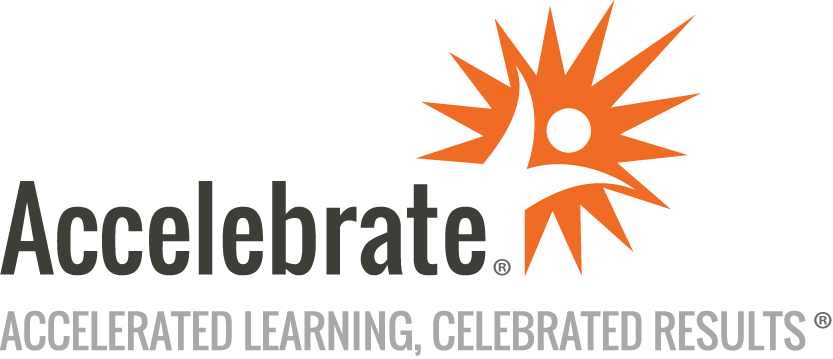 Processing Collections with MuleSoftCourse Number: MULE-110
Duration: 1.5 daysOverviewThis instructor-led, online Processing Collections with MuleSoft training course teaches attendees how to process data sets efficiently using different integration techniques for collections. Students learn how to manage and schedule flows from databases and use asynchronous messaging. Attendees gain experience splitting the Mule event payload into elements and then processing these events using the For Each Scope and the Parallel For Each Scope. Finally, students use the Batch Job Scope to asynchronously process large data sets in collections.PrerequisitesStudents must have experience with creating, deploying, and managing APIs in Anypoint Studio and Anypoint Platform.MaterialsAll MuleSoft training students receive comprehensive courseware.Software Needed on Each Student PCStudents will not need to install any software on their computers for this class. The class will be conducted in a remote environment. Students need a local computer with a web browser (preferably Chrome), stable internet, two monitors, and a headset/microphone.ObjectivesConfigure file listeners to watch for, read, rename, and move processed filesConfigure database listeners with watermarking to trigger flowsOutput records and add new records to CSV filesStrategically use the Object Store and the target variableCompare and contrast the usage of For Each and the Parallel For EachUse the Batch Job Scope to process collections of itemsUse multiple batch steps to filter and aggregate dataFollow the Mule event through these processors to understand the persistence of payload, attributes, and variablesOutlineSystem to System – Our API Use File ListenerUse Database ListenerUse Watermarking and The Object StoreUse Asynchronous MessagingSystem to System – Your API Use File ListenerUse Database ListenerUse Watermarking and The Object StoreUse Asynchronous MessagingProcess Elements – Our API For Each ScopeParallel For Each ScopeCompare and contrastProcess Elements – Your API For Each ScopeParallel For Each ScopeProcess Collections – Our API Batch Job ScopeVariable PersistenceOn Complete PhaseFilter and AggregateProcess Collections – Your API Batch Job ScopeFilter and AggregateConclusion